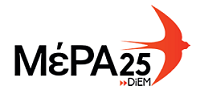 Προς το Προεδρείο της Βουλής των ΕλλήνωνΑΝΑΦΟΡΑ Προς τους   Υπουργούς  Μεταφορών και Υποδομών &  Περιβάλλοντος και ΕνέργειαςΘέμα: Διορθώσεις επί της νέας χάραξης συστήνει το  Τεχνικό  Επιμελητήριο, Ανατολικής και Δυτικής  Κρήτης Ο Βουλευτής του ΜέΡΑ25 Νομού Ηρακλείου, Γεώργιος Λογιάδης, καταθέτει ως αναφορά την κοινή επιστολή του Τεχνικού Επιμελητηρίου Ελλάδας, Τμήματος Ανατολικής Κρήτης (ΤΕΕ/ΤΑΚ) και Τμήματος Δυτικής Κρήτης (ΤΕΕ/ΤΔΚ), που διατυπώνει σοβαρές παρατηρήσεις  επί της νέας χάραξης σε αρκετά σημεία του  ΒΟΑΚ. Στο συμπέρασμά τους  διαπιστώνουν  ότι γενικά ικανοποιούνται οι  απαιτήσεις για τον σχεδιασμό αυτοκινητοδρόμου κατηγορίας Α1  και ότι γενικά συμφωνούν  με την χάραξη. Σημειώνουν ωστόσο ότι προκειμένου ο νέος αυτοκινητόδρομος που θα κατασκευασθεί να είναι πλήρης, λειτουργικός και ασφαλής, τόσο για τους εποχούμενους χρήστες του, όσο και για τους κατοίκους και επισκέπτες των περιοχών διέλευσής του με τις μικρότερες δυνατές κοινωνικο - οικονομικές και περιβαλλοντικές επιπτώσεις, προτείνουν για όλα τα τεχνικά θέματα παρατηρήσεις  για την εκπόνηση συμπληρωματικών και διορθωτικών μελετών.  Στο ίδιο πλαίσιο επισημαίνεται ότι ιδιαίτερη περιβαλλοντική σημασία θα έχει η αποκατάσταση 
και ανάπλαση στην νέα τους χρήση των παραλιακών τμημάτων του ΒΟΑΚ που παρακάμπτονται.
Οι συμπληρωματικές – διορθωτικές αυτές μελέτες, μετά την υποβολή τους στην  ΔΙΠΑ του ΥΠΕΝ θα πρέπει να αποσταλούν εκ νέου στο Περιφερειακό Συμβούλιο και στα  Τεχνικά Επιμελητήρια, για ενημέρωση και γνωμοδότηση, προκειμένου απρόσκοπτα να εκδοθεί η ΑΕΠΟ και να προχωρήσει άμεσα η διαδικασία του διαγωνισμού. Στο τμήμα μάλιστα της Περιφερειακής Ενότητας Ηρακλείου, ιδιαίτερες αναφορές γίνονται για τα τμήματα που αφορούν στον Δήμο Μαλεβιζίου και σχετίζονται με την ασφάλεια της περιοχής των Λινοπεραμάτων, τον κόμβο της Αγίας Πελαγίας,  με την περιοχή της Αχλάδας, και γενικότερα το τοπικό δίκτυο της ευρύτερης περιοχής.  Επισυνάπτεται η Επιστολή.Παρακαλούμε για την απάντηση και τις ενέργειές σας και να μας ενημερώσετε σχετικά.Ηράκλειο, 1/9/2021Ο καταθέτων Βουλευτής                                                Γεώργιος Λογιάδης